Central TREC Group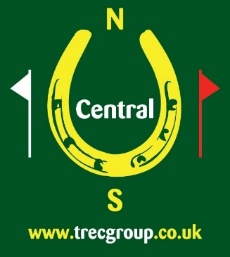 Membership Application Form 2020-2021The CTG membership year runs from 1 October 2020 to 30 September 2021
Supporter members: TREC GB is now charging £5 for Supporter membership of TREC GB. Any TREC GB Supporter members who nominate CTG are welcome to apply to us for a £5 CTG Volunteer Voucher, please send an email to membership@trecgroup.co.uk. Post to: Mrs M Weston, 8 Hardwick Drive, Shangton, Leicester, LE8 0PS		OR 
Email form to membership@trecgroup.co.uk and pay any fee due by BACS transfer (sort code 08 92 99, account number 65796977, please use your name and ‘Membership’ as the reference) or PayPal (payments should be sent to paypal@trecgroup.co.uk). If you are interested in CTG clothing poloshirts, gilet, hoodies, fleeces and jackets please circle and we will send details.    Yes/NoNameD.O.B (if under 22)D.O.B (if under 22)D.O.B (if under 22)AddressPost CodeHome TelHome TelMobile TelMobile TelMobile TelEmail address (please print clearly!)Email address (please print clearly!)Email address (please print clearly!)I have joined TREC GB and nominated CTG I have joined TREC GB and nominated CTG I have joined TREC GB and nominated CTG I have joined TREC GB and nominated CTG Yes/noYes/noYes/noYes/noYes/noTREC GB numberTREC GB numberTREC GB numberTREC GB numberRiding Membership (£10)Riding Membership (£10)Riding Membership (£10)Riding Membership (£10)Supporter Membership (Free) [see note below]Supporter Membership (Free) [see note below]Supporter Membership (Free) [see note below]Supporter Membership (Free) [see note below]Supporter Membership (Free) [see note below]Supporter Membership (Free) [see note below]Supporter Membership (Free) [see note below]Supporter Membership (Free) [see note below]Supporter Membership (Free) [see note below]Supporter Membership (Free) [see note below]Supporter Membership (Free) [see note below]Fee enclosed (if applicable)Fee enclosed (if applicable)Fee enclosed (if applicable)Fee enclosed (if applicable)Fee enclosed (if applicable)£CTG Volunteer Voucher numbersCTG Volunteer Voucher numbersCTG Volunteer Voucher numbersValueValueValue£Cheque (made out to Central TREC Group)     ………..       or BACS payment ………..                 Cheque (made out to Central TREC Group)     ………..       or BACS payment ………..                 Cheque (made out to Central TREC Group)     ………..       or BACS payment ………..                 Cheque (made out to Central TREC Group)     ………..       or BACS payment ………..                 Cheque (made out to Central TREC Group)     ………..       or BACS payment ………..                 Cheque (made out to Central TREC Group)     ………..       or BACS payment ………..                 Cheque (made out to Central TREC Group)     ………..       or BACS payment ………..                 Cheque (made out to Central TREC Group)     ………..       or BACS payment ………..                 Cheque (made out to Central TREC Group)     ………..       or BACS payment ………..                 Cheque (made out to Central TREC Group)     ………..       or BACS payment ………..                 £Do you have a supporter who may be willing to help at events?Do you have a supporter who may be willing to help at events?Do you have a supporter who may be willing to help at events?Do you have a supporter who may be willing to help at events?Do you have a supporter who may be willing to help at events?Do you have a supporter who may be willing to help at events?Do you have a supporter who may be willing to help at events?YesYesYesNoNameNameEmail addressTheir TREC GB Membership Number (if applicable)Their TREC GB Membership Number (if applicable)Their TREC GB Membership Number (if applicable)Their TREC GB Membership Number (if applicable)Their TREC GB Membership Number (if applicable)Their TREC GB Membership Number (if applicable)Their TREC GB Membership Number (if applicable)Their TREC GB Membership Number (if applicable)Their TREC GB Membership Number (if applicable)Their TREC GB Membership Number (if applicable)Their TREC GB Membership Number (if applicable)